Б О Й О Р О К                                                       РАСПОРЯЖЕНИЕ21 август 2019 г.                           №32                            21 августа 2019 г.1. Принять с 21 августа 2019 года на общественные работы без предоставления рабочего места гр. Капаеву А.Р. 16.09.1974 г.р. в виде обязательных работ на срок 40 часов ( Постановление мирового судьи судебного участка по Шаранскому району от 02.08.2019  №5-527/2019 г).2. Вменить в обязанности  Капаевой А.Р. техническую работу по уборке территории сельского поселения.3. Капаевой А.Р. соблюдать и следить за техникой безопасности (проведена профилактическая беседа).4. Контроль за исполнением настоящего распоряжения оставляю за собой.Глава сельского поселения:                                                    Т.А.ЗакировОзнакомилась: ________ Капаева А.Р.БАШҠОРТОСТАН  РЕСПУБЛИКАҺЫШАРАН  РАЙОНЫ МУНИЦИПАЛЬ РАЙОНЫНЫҢБАЗГЫЯ АУЫЛ СОВЕТЫАУЫЛ БИЛӘМӘҺЕ БАШЛЫҒЫ452632,  Базгыя аулы, Үҙәк урам, 50                               тел.(34769) 2-42-35, e-mail:basgss@yandex.ru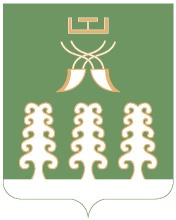 РЕСПУБЛИКА БАШКОРТОСТАНГЛАВА СЕЛЬСКОГО ПОСЕЛЕНИЯ БАЗГИЕВСКИЙ СЕЛЬСОВЕТ МУНИЦИПАЛЬНОГО РАЙОНА ШАРАНСКИЙ РАЙОН452632, c. Базгиево, ул.Центральная, 50         тел.(34769) 2-42-35, e-mail:basgss@yandex.ru